For GSBS Use:The signatures below certify that (1) a careful examination has been made of the course offerings of this and other departments and no duplication will occur as a result of this course: (2) all departments have been consulted which may be sources of students or faculty for this course; and (3) the present feasibility for cross-listing is limited to the notation above.Graduate Dean:	____________________________________________________							Johnny He, Ph.D.				Date *Please attach a copy of the course syllabus for new or modified courses.  If additional room is needed please use another sheet.

Course Update Form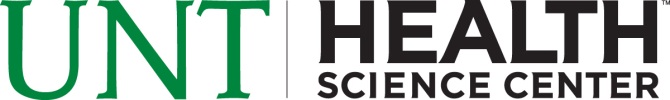 University of North Texas Health Science CenterOffice of the Registrar, EAD 244
GSBS, CBH 3453500 Camp Bowie Blvd.Fort Worth, TX 76107-2699SchoolDegreeSubjectSubjectCourse NumberCourse NumberGSBS MS
PhDBMSC CVMD MMED NTER PHRM PSPT 
SARSBMSC CVMD MMED NTER PHRM PSPT 
SARSChangeChangeChangeEffective DateEffective DateNew Course        Modification        Deletion    New Course        Modification        Deletion    New Course        Modification        Deletion    Fall        Spring        Summer       Fall        Spring        Summer       Justification for ChangeJustification for ChangeJustification for ChangeJustification for ChangeJustification for ChangeShort Course Title (30 Characters):Short Course Title (30 Characters):Short Course Title (30 Characters):Short Course Title (30 Characters):Short Course Title (30 Characters):Long Course Title:Long Course Title:Long Course Title:Long Course Title:Long Course Title:Long Course Title:Consent RequiredConsent RequiredRepeat for CreditRepeat for CreditRepeat for CreditRepeat for CreditCross-listedCross-listedCross-listedIf cross-listed course, details:If cross-listed course, details: Yes YesYesYesYesYesYesYesYes No NoNoNoNoNoNoNoNoCreditsCourse Number*Course Number*Course Number*Topics CourseTopics CourseTopics CourseTopic (if topics course):Topic (if topics course):Topic (if topics course):Topic (if topics course): Yes    No Yes    No Yes    NoEnrollment CapacityEnrollment CapacityEnrollment CapacityComponentComponentComponentSemesterSemesterSemesterSemesterFrequencyLectureLectureLecture Fall Fall Fall FallEvery YearGrading BasisGrading BasisGrading BasisClinicalClinicalClinicalSpringSpringSpringSpringEvery Odd Year P/NP P/NP P/NPLaboratoryLaboratoryLaboratorySummerSummerSummerSummerEvery Even Year Letter Grade Letter Grade Letter GradePracticumPracticumPracticum S/U S/U S/UResearchResearchResearchCourse FeeCourse FeePlease fill out and attach the Course Fee Request Form to add, delete, decrease, or increase fees.Please fill out and attach the Course Fee Request Form to add, delete, decrease, or increase fees.Please fill out and attach the Course Fee Request Form to add, delete, decrease, or increase fees. Non-Graded Non-Graded Non-GradedSeminarSeminarSeminar Yes YesPlease fill out and attach the Course Fee Request Form to add, delete, decrease, or increase fees.Please fill out and attach the Course Fee Request Form to add, delete, decrease, or increase fees.Please fill out and attach the Course Fee Request Form to add, delete, decrease, or increase fees.Case StudiesCase StudiesCase Studies No NoPlease fill out and attach the Course Fee Request Form to add, delete, decrease, or increase fees.Please fill out and attach the Course Fee Request Form to add, delete, decrease, or increase fees.Please fill out and attach the Course Fee Request Form to add, delete, decrease, or increase fees.Prerequisite(s):Prerequisite(s):Prerequisite(s):Prerequisite(s):Prerequisite(s):Prerequisite(s):Prerequisite(s):Prerequisite(s):Prerequisite(s):Prerequisite(s):Prerequisite(s):Course Description:Course Description:Course Description:Course Description:Course Description:Course Description:Course Description:Course Description:Course Description:Course Description:Course Description:Disciplines toward which this course would be applied as:Disciplines toward which this course would be applied as:MajorMinorOtherIndication of consultation with other disciplines expected to make significant use of or contribution to course:Indication of consultation with other disciplines expected to make significant use of or contribution to course:DisciplineConsulted with(signature)DateDisciplineConsulted with(signature)DateDisciplineConsulted with(signature)DateCan course be offered by present faculty (yes or no; if no, explain)Will course require special equipment, facilities or library materials not now available? (yes or no; if no, explain)     , Faculty MemberDate     , Graduate AdvisorDate     , Department ChairDate